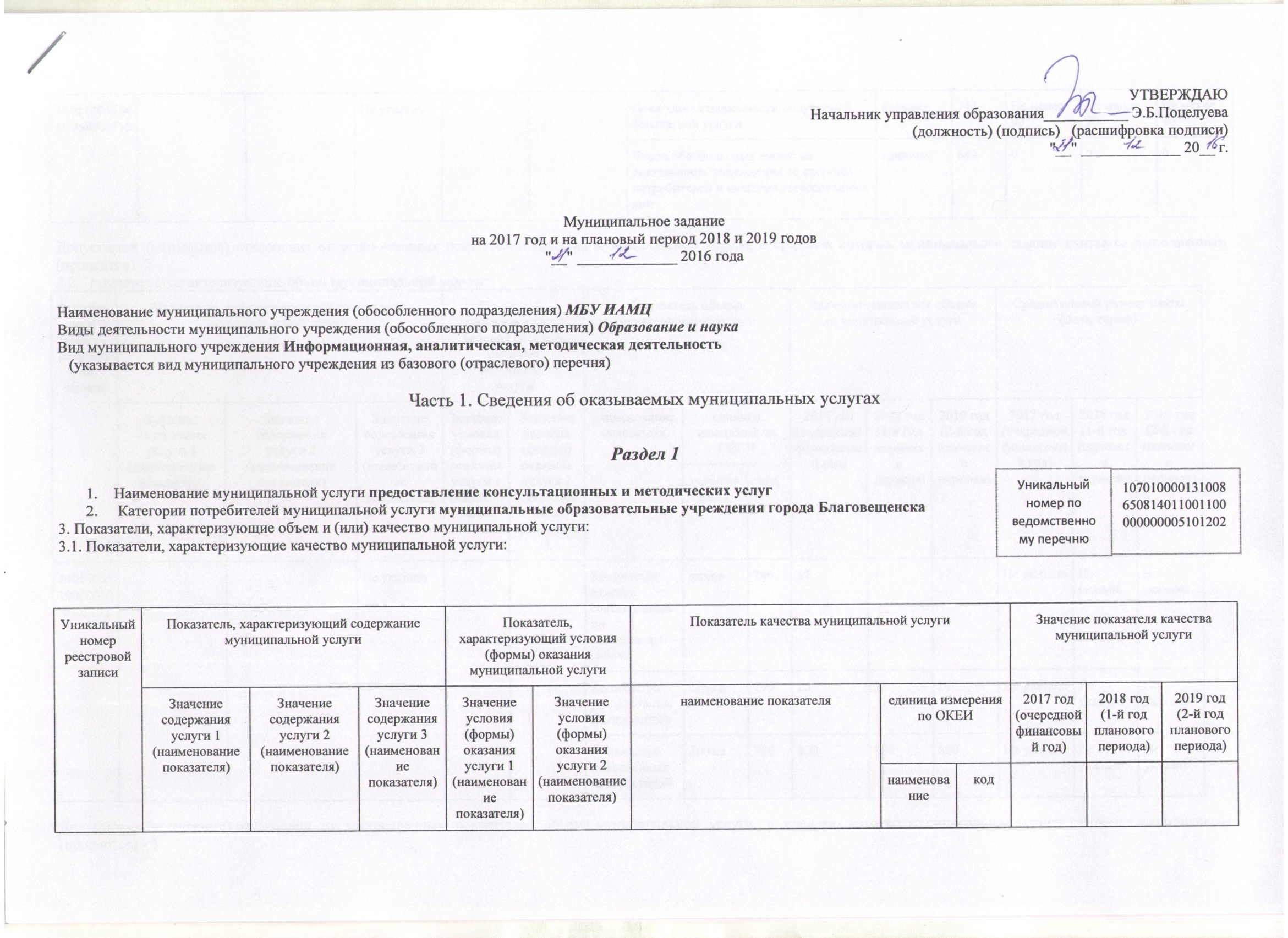 Допустимые (возможные) отклонения от установленных показателей качества муниципальной услуги, в пределах которых муниципальное задание считается выполненным (процентов) -23.2. Показатели, характеризующие объем муниципальной услуги:Допустимые (возможные) отклонения  от  установленных  показателей  объема муниципальной  услуги,  в  пределах которых муниципальное задание считается выполненным (процентов) - 54. Нормативные правовые акты, устанавливающие размер платы (цену, тариф )либо порядок ее (его) установления:5. Порядок оказания муниципальной услуги: 5.1. Нормативные правовые акты, регулирующие порядок оказания муниципальной услуги Постановление администрации города Благовещенска от 30.12.2011 № 6143 «Об утверждении административного регламента по предоставлению муниципальной услуги муниципальным образовательным учреждениям города Благовещенска «предоставление информационно-аналитической методической помощи муниципальным бюджетным учреждением «Информационно-аналитический методический центр».5.2.   Порядок   информирования  потенциальных  потребителей  муниципальной услуги:Часть 2. Прочие сведения о муниципальном задании1. Основания для досрочного прекращения выполнения муниципального задания:- при реорганизации учреждения;- при ликвидации учреждения;- исключение муниципальной услуги из ведомственного перечня муниципальных услуг (работ)2.  Иная информация,  необходимая для выполнения (контроля за выполнением)муниципального задания 3. Порядок контроля за выполнением муниципального задания:4.   Требования   к      отчетности    о    выполнении       муниципального задания 4.1.   Периодичность  представления  отчетов  о  выполнении  муниципального задания: полугодие, год4.2.  Сроки  представления  отчетов  о  выполнении  муниципального  задания: до 20 июля, до 20 января года, следующего за отчетным4.3.  Иные  требования  к  отчетности  о  выполнении муниципального задания5.  Иные  показатели,  связанные  с выполнением муниципального задания. Основаниями для внесения изменений в муниципальное задание являются:- внесение изменений в муниципальные правовые акты города Благовещенска, на основании которых было сформировано муниципальное задание;- в случае выявления отклонений выполнения муниципального задания, установленных по результатам проведенного Управлением образования города мониторинга выполнения муниципального задания, в срок до 1 декабря текущего финансового года.ОТЧЕТО ВЫПОЛНЕНИИ МУНИЦИПАЛЬНОГО ЗАДАНИЯна 2017 год и на плановый период 2018 и 2019 годовот "__" _____________ 20__ г.Наименование муниципального учреждения ___________________________________________________________________________________________________________________________Виды деятельности муниципального учреждения по сводному реестру ____________________________________________________________________________________________________________________________Вид муниципального учреждения _______________________________________________________________________________________________                               (указывается вид муниципального учреждения из ведомственного перечня)Периодичность _____________________________________________________________                (указывается в соответствии с периодичностью представления отчета о выполнении муниципального задания, Установленной в муниципальном задании)Часть 1. Сведения об оказываемых муниципальных услугах <1>Раздел ______ 1.Наименование муниципальной услуги ________________________________________________   _____________________________________________________________________________________________    2. Категории потребителей муниципальной услуги ____________________________________________ ________________________________________________________________________________________       3.  Сведения о фактическом достижении показателей, характеризующих объем и(или) качество муниципальной услуги:3.1.   Сведения  о фактическом  достижении  показателей,  характеризующих качество муниципальной услуги:3.2.  Сведения о фактическом достижении показателей, характеризующих объем муниципальной услуги:Руководитель (уполномоченное лицо) _____________ ___________ ______________                                    (должность)   (подпись)   (расшифровка                                                                подписи)"__" _____________ 20__ г.14011001100000000005101Не указаноДоля удовлетворенности получаемой бесплатной услугипроцент744Не менее 90Не менее 90Не менее 9014011001100000000005101Не указаноЧисло обоснованных жалоб на деятельность учреждения со стороны потребителей и иных заинтересованных лиц единица642000Уникальный номер реестровой записиПоказатель, характеризующий содержание муниципальной услугиПоказатель, характеризующий содержание муниципальной услугиПоказатель, характеризующий содержание муниципальной услугиПоказатель, характеризующий условия (формы) оказания муниципальной услугиПоказатель, характеризующий условия (формы) оказания муниципальной услугиПоказатель объема муниципальной услугиПоказатель объема муниципальной услугиПоказатель объема муниципальной услугиЗначение показателя объема муниципальной услугиЗначение показателя объема муниципальной услугиЗначение показателя объема муниципальной услугиСреднегодовой размер платы (цена, тариф)Среднегодовой размер платы (цена, тариф)Среднегодовой размер платы (цена, тариф)Уникальный номер реестровой записиЗначение содержания услуги 1(наименование показателя)Значение содержания услуги 2(наименование показателя)Значение содержания услуги 3(наименование показателя)Значение условия (формы) оказания услуги 1(наименование показателя))Значение условия (формы) оказания услуги 2(наименование показателя)наименование показателяединица измерения по ОКЕИединица измерения по ОКЕИ2017 год(очередной финансовый год)2018 год(1-й год планового периода)2019 год(2-й год планового периода)2017 год(очередной финансовый год)2018 год(1-й год планового периода)2019 год(2-й год планового периода)Уникальный номер реестровой записиЗначение содержания услуги 1(наименование показателя)Значение содержания услуги 2(наименование показателя)Значение содержания услуги 3(наименование показателя)Значение условия (формы) оказания услуги 1(наименование показателя))Значение условия (формы) оказания услуги 2(наименование показателя)наименование показателянаименованиекод2017 год(очередной финансовый год)2018 год(1-й год планового периода)2019 год(2-й год планового периода)2017 год(очередной финансовый год)2018 год(1-й год планового периода)2019 год(2-й год планового периода)14011001100000000005102Не указаноКоличество отчетов, составленных по результатам работыштука796373737Не указаноНе указаноНе указано14011001100000000005102Не указаноКоличество разработанных документовштука796262626Не указаноНе указаноНе указано14011001100000000005102Не указаноКоличество проведенных консультацийштука796800800800Не указаноНе указаноНе указаноНормативный правовой актНормативный правовой актНормативный правовой актНормативный правовой актНормативный правовой актвидпринявший органдатаномернаименованиеСпособ информированияСостав размещаемой (доводимой) информацииЧастота обновления информации1.Электронная почтаинформация об участии в организации и координации мероприятий учредителя, исполнение информационных потребностей учредителяежедневно2.Интернет-сайт управления образования администрации города Благовещенскаинформация об участии в организации и координации мероприятий учредителя, исполнение информационных потребностей учредителяпо условиям оформления сайтаФорма контроляПериодичностьГлавные распорядители бюджетных средств или учредители, осуществляющие контроль за выполнением муниципального заданияАнализ исполнения муниципального задания на основании представленных отчетовполугодие, годУправление образования городаМониторинг выполнения муниципального заданияпо мере необходимостиУправление образования городаВнеплановые проверкипо мере необходимостиУправление образования городаУникальный номер реестровой записиПоказатель, характеризующий содержание муниципальной услугиПоказатель, характеризующий содержание муниципальной услугиПоказатель, характеризующий содержание муниципальной услугиПоказатель, характеризующий условия (формы) оказания муниципальной услугиПоказатель, характеризующий условия (формы) оказания муниципальной услугиПоказатель качества муниципальной услугиПоказатель качества муниципальной услугиПоказатель качества муниципальной услугиПоказатель качества муниципальной услугиПоказатель качества муниципальной услугиПоказатель качества муниципальной услугиПоказатель качества муниципальной услугиПоказатель качества муниципальной услугиУникальный номер реестровой записи_______(наименование показателя)_______(наименование показателя)______(наименование показателя)______(наименование показателя)_______(наименование показателя)наименование показателяединица измерения по ОКЕИединица измерения по ОКЕИутверждено в муниципальном задании на годисполнено на отчетную датудопустимое (возможное) отклонениеотклонение, превышающее допустимое (возможное) значениепричина отклоненияУникальный номер реестровой записи_______(наименование показателя)_______(наименование показателя)______(наименование показателя)______(наименование показателя)_______(наименование показателя)наименование показателянаименованиекодутверждено в муниципальном задании на годисполнено на отчетную датудопустимое (возможное) отклонениеотклонение, превышающее допустимое (возможное) значениепричина отклонения1234567891011121314Уникальный номер реестровой записиПоказатель, характеризующий содержание муниципальной услугиПоказатель, характеризующий содержание муниципальной услугиПоказатель, характеризующий содержание муниципальной услугиПоказатель, характеризующий условия (формы) оказания муниципальной услугиПоказатель, характеризующий условия (формы) оказания муниципальной услугиПоказатель объема муниципальной услугиПоказатель объема муниципальной услугиПоказатель объема муниципальной услугиПоказатель объема муниципальной услугиПоказатель объема муниципальной услугиПоказатель объема муниципальной услугиПоказатель объема муниципальной услугиПоказатель объема муниципальной услугиСредний размер платы (цена, тариф)Уникальный номер реестровой записи_______(наименование показателя)_______(наименование показателя)______(наименование показателя)______(наименование показателя)_______(наименование показателя)наименование показателяединица измерения по ОКЕИединица измерения по ОКЕИутверждено в муниципальном задании на годисполнено на отчетную датудопустимое (возможное) отклонениеотклонение, превышающее допустимое (возможное) значениепричина отклоненияСредний размер платы (цена, тариф)Уникальный номер реестровой записи_______(наименование показателя)_______(наименование показателя)______(наименование показателя)______(наименование показателя)_______(наименование показателя)наименование показателянаименованиекодутверждено в муниципальном задании на годисполнено на отчетную датудопустимое (возможное) отклонениеотклонение, превышающее допустимое (возможное) значениепричина отклоненияСредний размер платы (цена, тариф)123456789101112131415